B.A. ( SEMESTER SYSTEM PROGRAMME) PHILOSOPHYSyllabus(Three Years Full Time Programme)COURSE CONTENTS(Effective from the Academic Year 2018‐2019 onwards)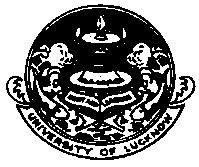 DEPARTMENT OF PHILOSOPHYUNIVERSITY OF LUCKNOWLUCKNOW – 226007COURSE  :  B. A.  (PHILOSOPHY)Note :  B.A. Semester Vth and VIth  students are supposed to chose any one of the following                                                Three  Papers [i.e. Paper III (A)/III (B)/ III(C)] provided in the syllabus.Semester – IPaper - IINDIAN PHILOSOPHY - I                        (Marks: 80 )Unit - IIntroduction: Nature and Scope of Philosophy, Conceptual Background of Indian Philosophy and various understanding of Indian tradition including Grammarians, Shaiva and Shakt tradition, Introduction to Prasthantrayee and Purusarth-Chatustaya Common characteristics of Indian Philosophy,  Classification of Indian Philosophical Schools : Āstika and NāstikaĆārvāka School: Epistemology: The denial of Inference, Testimony and Comparison as sources of knowledge. Metaphysics: The reality of the World, Concept of Soul and God.  Ethics: The denial of  Virtue, Vice, Merit, Demerit, Law of  Karma. Concept of  Liberation, Transmigration and Ideal of Life.Unit - IIJainism: Concept of Valid forms of knowledge. Perception (Pratyaksa) and mediate knowledge (Paroksa), Anekāntavāda, The Doctrine of Nayas, Syādvāda and Saptabhanginaya, Concept of Substance (Dravya), Attributes (Guna) and Modes (Paryāya) Kinds of substance: Extended (Astikaya) and Un-extended (Anastikaya), Nature of  Bondage and Liberation (Moksa).Unit - IIIBuddhism: Four Noble Truths (Ċatvāri āryasatyāni), Theory of Dependent Origination (Pratityasamutpāda), The wheel of existence (Bhavachakra), Eight Fold Path (astāngik marg) Doctrine of Momentariness (Ksanabhangavāda), Theory of  No-soul (Anatmyavāda), Concept of  Karma, Transmigration  and Liberation (Nirvāna).Unit - IVNyāya Philosophy:  Concept of valid Cognition (Pramā), its instruments (Pramāna) and the known object (Premeya), Perception (Pratyaksha): Definition, Sannikarsa, Classification of Pratyaksa: Nirvikalpaka, Savikalpaka, Laukika, Alaukika, Inference (Anumāna): Definition, Vyāpti, Parāmarśa, Classification of Anumana: Svārthānumāna, Parārthānumana, Fallacies of Inference (hetvābhāsa) Comparison (Upamāna), Testimony(Śabda Pramāna). Theory of Causation (Asatkāryavāda), Concept of  God and  Soul.Vaiśesika Philosophy: Seven Categories (Padārthas):Substance(Dravya), Quality (Guna), Action (Karma),Universal (Sāmānya), Particular (Viśesa), Inherence (Samavāya), Non-existence (Abhāva). Semester – II Paper - I INDIAN PHILOSOPHY - II  (Marks: 80 )Unit - ISāmkhya: Theory of Causation (Satkāryavāda), Nature of Prakrti, its constituents and proof for its existence, Evolution of Prakrti, Nature of Purusa and proof for its existence, Plurality of  Purusas, Concept of Bondage and Liberation.Unit - IIYoga: Nature, meaning and objective of yoga, Concept of Ćitta, Ćittabhūmis, Ćittavrtti, Ćittavrttinirodh The path of yoga (Astāng yoga): yama, Niyama, Āsana, Prānayāma, Pratyāhār, Dharanā, Dhyān,and Samādhi. Conceptual analysis and importance of yoga. Nature and Qualities of God.Unit - IIIMimāmsā Philosophy: Presumption (Arthāpatti) and Non-apprehension (Anupalabdhi) as sources of knowledge. Theory of Intrinsic Validity (Swatahprāmānyavāda) and Extrinsic Invalidity (Paratahaprāmānyavāda), Concept of  Dharma and Apūrva. Unit - IVAdvaita Vedānta: Sankara's view of Brahman: Indeterminate (Nirguna) and Determinate (Saguna) Brahman, Three Levels of Reality (Sattā): Ontological (Pāramārthika), Empirical (Vyavahārika) and  imaginary (Prātibhāsika), Concept of  Jiva, Jagat and Māyā, Bondage and Liberation.Visistādvaita Vedānta:  Ramanuja's view of Brahman, Jíva and jagat, Refutation of the doctrine of Māyā.Semester – I Paper - IIWESTERN PHILOSOPHY - I                                                                                                                                (Marks: 80 )Unit - INature, Scope & Definition of Philosophy: Origin, traits & some prominent debatesPhilosophical Methodology: Distinction from other methodologiesDistinction between Western & Indian Philosophy: Some Prominent DebatesUnit - IIHistorical Background of Western Philosophy:Greek Philosophy (Early and Later Greek Philosophy) & Medieval Age PhilosophyBasic traits of Rationalism and EmpiricismUnit - IIIDescartes: Cartesian method of doubt, cogito ergo sum, criterion of truth, types of ideas, proofs for the existence of God, mind-body relation: Interactionism.Spinoza: Doctrine of substance, attributes and modes, existence of God, Pantheism, parallelism.Unit – IVLeibnitz: Monads, truth of reason, truth of facts, innateness of ideas, Doctrine of Pre-established harmony.Locke: Refutation of innate ideas, the origin and formation of ideas, simple and complex ideas, substances, modes and relations, nature of knowledge and its degrees, limits of knowledge, primary and secondary qualities.Semester – IIPaper - IIWESTERN PHILOSOPHY - II                                                                                                                                (Marks: 80 )Unit - IBerkeley: Refutation of abstract ideas, Criticism of Locke's distinction between primary and secondary qualities, Immaterialism, esse-est-percipii, role of God.Hume: Impression and Ideas, distinction between judgements concerning relations of ideas and judgements concerning matters of fact, theory of causality, theory of self and personal identity, Scepticism.Unit - IIKant: Conception of critical Philosophy, distinction between a priori and a posteriori judgements, distinction between analytic and synthetic judgements, Possibility of synthetic a priori judgements.Unit - IIIPost Kantian Philosophy:G.W.F. Hegel: The Dialectic Method, Thought & Being, The Concept of Geist, Marx & Engels: The Dialectic Materialism, Theory of Surplus Values, Theory of AlienationUnit – IV           Brief Discussions on:Idealistic & Realistic Trends in Recent PhilosophyPragmatism, Positivism & Analytic PhilosophySemester – IIIPaper - I ETHICS (INDIAN & WESTERN) - I                                                                                                                                (Marks: 80 )Unit - IConcepts and PresuppositionsUnit – II Meaning of DharmaConcepts of RnaClassification of Dharma: Sāmānya Dharma Purusarthas and their inter relationUnit – IIIKarma Yoga: (Gitā)Unit – IVFour Noble truthArhat and Bodhisattva Ideals in Buddhism Triratna an Kaivalya in Jainism Semester – IVPaper - I ETHICS (INDIAN & WESTERN) - II                                                                                                                                (Marks: 80 )Unit - INature and scope of Ethics Classification of Ethics : Normative, Meta and applied Moral and Non Moral actions Object of Moral Judgement- Motive and intention Ends and MeansUnit – IIHedonism: Ethical  and Psychological Utilitarianism: Bentham and Mill Unit – IIIButler’s theory of conscience as the ultimate standard of  moral Judgement.Kant’s ethical Story Unit – IVCognitivism and Non- CognitivismProblems, Classification and theories: G.E. Moore, C.L. Stevenson, R.M. Hare. Semester – IIIPaper - IILOGIC (INDIAN & WESTERN) - I                                                                                                                                (Marks: 80 )Unit - IInference in Nyaya : Introduction, Types and Fallacies of Inference (Hetvabhas)Inference in Buddhism: Introduction, Types and Fallacies of Inference (Hetvabhas)Inference in Jainism: Introduction,Types and Fallacies of Inference (Hetvabhas)Unit - IIWhat Logic Is, Definitions of LogicPropositions and Statement, Arguments, Characteristics and Type of Arguments Classes and Categorical Propositions, Four Kinds of Categorical Proposition, Quality, Quantity and Distribution of Terms, Translating  Categorical Propositions Into Standard form.Immediate Inferences : Conversion Obversion and Contraposition .Traditional Square of Opposition: Contradictories, Contraries, Sub-contraries and Sub-alternation.Categorical Syllogism : Standard Form of Categorical Syllogisms , Terms of the Syllogism- Major, Minor and Middle, The Mood of the Syllogism, The Figure of the Syllogism, Valid Form of Categorical Syllogism.	Unit - IIISyllogistic Rules and Syllogistic Fallacies, Venn Diagram Technique.Rules of Inference : Elementary Valid Argument form.The Rule of Replacement : Logically Equivalent Expressions.Casual Reasoning: Cause and Effect, Causal Loss Uniformity of Nature, Induction by Simple Enumeration .Unit - IVSymbolic Logic : Value of Special Symbols, Symbols for Negation, Conjunction, Disjunction. Conditional Statement and Material Implication.Tautologous, Contradictory and Contingent Statement forms, Three Laws of Thought, Argument and Argument forms, Statement and Statement form, Making Truth- Table. Semester – IVPaper - IILOGIC (INDIAN & WESTERN) - II                                                                                                                                (Marks: 80 )Unit - IInference in Nyaya : Definition , Constituents, Process and Type of Vyapti Paramarsa,Inference in Buddhism : Definition , Constituents, Process and Type of AnumanaInference in Jainism : Definition , Constituents, Process and Type of AnumanaUnit – IIRelation between logic and language.Logic and Arguments, Deductive and Inductive Arguments , Truth and Validity.Immediate inference : Conversion, Obversion and Contraposition- Rule and ExercisesCategorical Syllogism: Rule and Fallacies.UNIT- IIIBoolean Interpretation of Categorical Proposition: Venn Diagram Technique for Testing Syllogisms, Hypothetical and Disjunction Syllogism, Enthymeme,The Dilemma.Induction : Argument by Analogy, Appraising Analogical Arguments, Refutation by Logical Analogy.Causal Connections: Mill’s Methods of Experimental Inquiry, Criticism Of Mill’s Methods. UNIT- IVSymbolic Logic: Testing Argument Form and  Argument for Validity by The Method of Truth- Table , Statement forms and Statements, Tautologous, Contradictory and Contingent Statement forms, Material Equivalence, Logical Equivalence.Semester – VPaper - I PROBLEMS OF PHILOSOPHY
(INDIAN & WESTERN) - I                                                                                                                                (Marks: 80 )Unit - ITheories of World and Creation: Materialism, Paramanukaranavada, Prakritiparinamavada, Mayavada, BrahmaparinamavadaTheories of Causality: Satkaryavada, Asatkaryavada, Prakritiparinamavada, Parinamavada, VivartavadaUnit – IINature of Soul and God: Upanishadic, Charvaka, Jainism, Buddism, Nyaya, Vaisheshika, Sankhya, Yoga, Mimamsa, Vedanta, Integral HumanismTheories of Liberation: Orthodox and HeterodoxUnit - IIITheories of Knowledge: Nature of Prama, Pramana, Prameya, Pramanyavada in Nyaya, Mimamsa and BuddhismTheories of Error: Akhyati, Viparitakhyati, Anyathakhyati, Satkhyati, AnirvachaniyakhyatiUnit – IVConcepts and theories of meaning: Akanksha, Yogyata, Sannidhi, Tatparya, Abhihitanvayavada, Anvitabhidhanavada, SphotavadaSemester – VIPaper - I PROBLEMS OF PHILOSOPHY
(INDIAN & WESTERN) - II                                                                                                                                (Marks: 80 )Unit - IKnowledge :  Definitions, types, degreesRationalism :  Plato, Aristotle, Descartes, Spinoza, LiebnitzEmpiricism :  Pre Socratic, Locke, Berkley, Hume, Quine,James, Dewey Unit – IICritical Synthesis : kantIntuitionism : Green , BradleySpace & Time :Pre Socratic, Plato,Aristotle,Newton,Liebnitz, Kant.Unit – IIIUniversals : Nature, DefinitionsRealism : Plato, Aristotle, Moore, kantConceptualism: Berkley,Nominalism: Locke , Hume Unit – IVTruth: definition of truth, criteria of truthCorrespondence theory, Coherence theory, pragmatic theoryMeaning & truth : Semantic conception, communicative actionSemester – VPaper - IIPHILOSOPHY OF RELIGION - I                                                                                                                                (Marks: 80 )Unit – I  Nature of Philosophy of Religion:Definition: Is Religion a social institution or a way of life?Distinction between Philosophy of Religion and ReligionDistinction between Religion & TheologyDistinction between Religion & MoralityDistinction between Religion & ScienceNature, Scope & Origin of Religion Religion: Constructed or Evolved?Anthropological & Psychological perspectivesThe Concept of Dharma: Rta, Rna, Prarabdha, Purusartha, Nishkama Karma & Loksamgraha Unit – IIAttributes of God:  Simplicity, Omniscience,Omnipotence, Omnipresence,Eternity and Goodness/ Benevolence.Paradox of Metaphysical and Ethical Attributes of God God and the World: Atheism, Theism, Deism and PantheismBertrand Russell vs Coplestone Debate: A Critical EvaluationUnit – III Immortality of the Soul: Liberation, Salvation & Redemption Problem of Evil: Significant discussions and possible solutionsDoctrine of  Karma: Relevance for the above two discussionsUnit – IVDistinctive Features of Semitic Religions: Judaism, Christianity & IslamBasic Tenets of Islam:The Philosophical Teachings of Holy QuranGod the Ultimate Reality: His Attributes, His relation to the WorldThe Five Pillars of IslamSome Basic Tenets of Christianity:The Doctrine of TrinityThe Theory of RedemptionSemester – VIPaper - IIPHILOSOPHY OF RELIGION - II                                                                                                                                (Marks: 80 )Unit – I Proofs for the Existence of God: The Ontological, Cosmological, Teleological and Moral arguments Special reference to the discussion in Udayana’s NyayakusumanjaliCritical EvaluationReligious Experience and Knowledge William James on MysticismIntuition & RevelationUnit - IIReligious Language and Communication: Cognitivist PositionNon-Cognivitist PositionSemi-Cognitivist PositionReason, Faith and RevelationPrayer and BhaktiUnit - IIISome significant articles on Philosophy of Religion:MaCloskey, H.J., ‘God and Evil’Pascal, g. ‘The Wager’Clifford, W.K., ‘The Ethics of Belief’Wittgenstein on Religious Belief as in his Lectures & Conversations on Aesthetics, Psychology and Religious Belief. (ed.) Cyrill Barrett, Basil Blackwell, Oxford, 1970.Unit – IVMeeting point of all Religions: Religious Pluralism, Religious Tolerance, Religious Conversion and Religious SecularismSemester – VPaper – III (A) SOCIAL AND POLITICAL PHILOSOPHY - I                                                                                                                                (Marks: 80 )Unit – I Nature and scope of social and Political Philosophy, Relation between Social and Political Philosophy The basic concepts of social and political origination: Society, Community, Institutions, Association, Family, State, Nation, Country, Class, Caste, and Gender. Unit – II Theories of  Statesi.   Devine right theory             ii.  Classical theory of state : Plato, Aristotle             iii. Contractarian theory of state : Hobbes, Locke, Rousseau, and Kant             iv.  Idealistic theory : Hegel and GreenUnit – I Political Ideals:Justice : Plato, Aristotle, Rousseau, Kant, Rawls and Amartyasen Liberty :  Bentham, J.S. Mill and Isiah BarlinEquality: Formal, Proportional and MoralUnit – I VPolitical theories Liberalism ; Locke, J. S. Mill, Benthem, DwarkinMarxism : Karl MarxCommunitarianism : Miche Sandel and Charles TaylorLibertariainism : Robert Nozik.Semester – V Paper – III  (A) SOCIAL AND POLITICAL PHILOSOPHY - II                                                                                                                                (Marks: 80 )Unit - ITheories of social organization Anarchism : Godwin, ProudhanConcept of Monarchy, Oligarchy and Democracy Democracy and its debates : Representative and DirectUnit – IIKautilya theory of State and Sovereignty, Mandal and Saptang Vedic  and Smriti accounts of State Raja Ram Mohan Roy :Modern Education and reformB.G. Tilak : Swaraj and GitaUnit – IIIM. Gandhi : Concept of  Swaraj and SatyagarhaB. R. Ambedkar : Concept of Social JusticeM.N. Roy : Radical HumanismR.M. Lohia : Socialism Unit – IVNationalism : B.C. Chartterjee , K.C. Bhattacharya, R.N. Tagore, Gandhi , Savarkar.CosmopolitanismPluralism Multiculturalism Semester – V Paper – III (B)GREEK AND MEDIEVEL PHILOSOPHY - I                                                                                                                                (Marks: 80 )Unit - INature and Scope of Greek Philosophy: Origin, traits & some prominent debatesUnit – IIPre – Socratic Philosophers:Cosmologists: Thales, Anaximander, Anaximenes, Empedocles, Anaxagoras, Democritus.Pythagoras: Number, universe and soul; Heraclitus: Logos, Becoming;Paramenides: Being.Unit – IIIThe Atomists: Democritus & LeucippusSophists: Relativism & ScepticismResponse to tradition: Relativism and Scepticism of sophists: Being- Becoming.Unit – IVSocrates: The Socratic MethodKnowledgeVirtuePlato:Distinction between knowledge and opinion, knowledge as recollectionTheory of FormsIdea of God and soulSemester – VIPaper – III (B)GREEK AND MEDIEVEL PHILOSOPHY - II                                                                                                                                (Marks: 80 )Unit – I Aristotle:Response to tradition, Criticism of Plato's theory of forms and  his views on Knowledge, being and becoming.Substance as a Category; concepts of form and matter.Problem of Change, Four causes, Potentiality and Actuality.Proofs for the existence of God.Unit – II Post-Aristotelian Philosophy/ Later Greek Philosophy: A Brief Glance of Epicureans & Stoic Philosophy (Early, Middle & Later Stoics)Factors responsible for decline of Greek PhilosophyUnit – IIIChange in the nature of philosophical problems. Medieval Philosophy:St. Augustine: Problem of EvilSt. Anselm: Ontological ArgumentUnit – IVSt. Thomas Aquinas: Faith and reason; essense and existence; proof for the existence of God.Critical Evaluation of Medieval Age PhilosophySemester – VPaper – III (C)APPLIED PHILOSOPHY - I                                                                                                                                (Marks: 80 )Unit – IIntroduction : Definition and Kinds of Values, Culture specific values and Culture neutrality of values. Universal Values,Indian Cultural Values : Ancient and ModernUnit – IIFundamentals of Human Rights, Critique of Human Rights, Right to life Social Justice Rawls and AmbedkarUnit – IIIThe problem of Abortion: conservative position, Liberal position, Feminist position, Abortion and Infanticide.Euthanasia: Types of Euthanasia, Voluntary, Non-Voluntary; Active, PassiveUnit – IVApplied Ethics: Business Ethics, Medical Ethics, Media Ethics, Professional Ethics.Semester – VIPaper – III (C)APPLIED PHILOSOPHY - II                                                                                                                                (Marks: 80 )Unit – IEnvironmental Ethics : The idea of Environment, Anthropocentric, Cosmo centric, Deep EcologyEnvironmental issues and DevelopmentSustainable Development. Unit - II Indian theories about environment : Vedic,  Jaina, Bauddha and TagoreUnit – IIIIndian concept of  Personality and self development :Vedic  and BuddhistMoral ides of self and societMeans for attainment of moral goals: PurusarthchatustayaYoga as a sourse and means of moral, social, personal and spiritual development:Path of Yoga: Yama, Niyam, Āsana, Prānāyāma, Pratyāhara.Dhāranā, Dhyāna, SamādhiUnit – IVPhilosophy of Education  : Socrates and PlatoVedic Gurukul and Buddhist Monastries.Rousseau, Dewey, Paulo Friere,Tagore, Aurobindo, Krishnamurtiand Savitri bai PhuleSEMESTER - IPaper - I INDIAN  PHILOSOPHY - ISEMESTER - IPaper - II WESTERN  PHILOSOPHY - I SEMESTER – IIPaper - I INDIAN  PHILOSOPHY - IISEMESTER – IIPaper - II WESTERN  PHILOSOPHY - IISEMESTER - IIIPaper - I ETHICS  (INDIAN & WESTERN) - ISEMESTER - IIIPaper – II LOGIC  (INDIAN & WESTERN) - ISEMESTER - IVPaper – I ETHICS  (INDIAN & WESTERN) - IISEMESTER - IVPaper - II LOGIC  (INDIAN & WESTERN) - IISEMESTER - VPaper - I PROBLEMS OF PHILOSOPHY     (INDIAN & WESTERN) - ISEMESTER - VPaper – II PHILOSOPHY OF RELIGION - ISEMESTER - VPaper – III (A)SOCIAL AND POLITICAL PHILOSOPHY - ISEMESTER - VPaper - III (B)GREEK AND  MEDIEVAL PHILOSOPHY - ISEMESTER - VPaper – III (C)APPLIED PHILOSOPHY - ISEMESTER - VIPaper - IPROBLEMS OF PHILOSOPHY     (INDIAN & WESTERN) – IISEMESTER - VIPaper - IIPHILOSOPHY OF RELIGION - IISEMESTER - VIPaper - III (A)SOCIAL AND POLITICAL PHILOSOPHY - IISEMESTER - VIPaper - III (B)GREEK AND  MEDIEVAL PHILOSOPHY - IISEMESTER - VIPaper – III (C)APPLIED PHILOSOPHY - II